Publicado en Madrid  el 02/04/2024 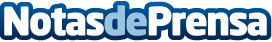 Repara tu Deuda Abogados cancela 63.000€ en Madrid con la Ley de Segunda OportunidadLa deudora, con dos hijos, se divorció. Su exmarido, que se declaró insolvente, dejó de pagarle la pensión Datos de contacto:David GuerreroResponsable de Prensa655956735Nota de prensa publicada en: https://www.notasdeprensa.es/repara-tu-deuda-abogados-cancela-63-000-en_3 Categorias: Nacional Derecho Finanzas Madrid http://www.notasdeprensa.es